PENGARUH PROFESIONALISME AUDITOR INTERNAL TERHADAP PENINGKATAN KUALITAS KINERJA PEGAWAI PADA BPTD (BALAI PENGELOLA TRANSPORTASI DARAT) WILAYAH II PROVINSI SUMATERA UTARADisusun untuk memenuhi persyaratan dalam memperolehGelar Sarjana Ekonomi Jurusan ManajemenSKRIPSI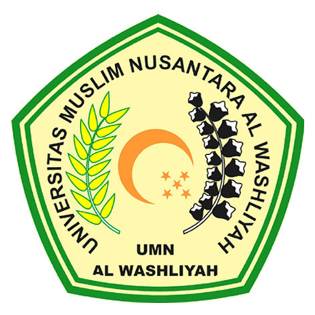 OLEH :AZMI SYAHRI RAMDAN163114155FAKULTAS EKONOMIPROGRAM STUDI MANAJEMEN UNIVERSITAS MUSLIM NUSANTARA AL WASHLIYAH MEDAN2020\